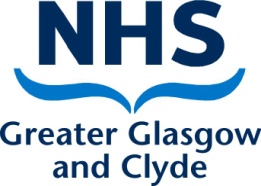 Learning & EducationBursary Scheme 2019 – 2020We would be grateful if you would complete the following questionnaire:I have read the Bursary Scheme Information Pack and agree to the provisions outlined in it:Applicant’s signature:      _______________	Date:      ___________(or type if electronic)Should you have any questions please contact:Staff Bursary Administrator, email:Staff.Bursary@ggc.scot.nhs.uk Tel: 01475 504339Please note the Bursary is Paper Light. Please complete and send this application electronically wherever possible. Section ATo be completed by the applicant (Please type or use Black Ink)Section BMust be completed by the applicant’s Line Manager (Please type or use Black Ink)*Or see list attached in AppendixSection B – Manager continues over page.The following 2 questions must be completed by the applicants manager to support the application:-Please outline the service objectives that this application relates to :How will this learning support the achievement of these objectives?Manager’s Signature:                                                 Date:      (or type if electronic)Section CTo be completed by the applicant (Please type or use Black Ink)  All sections must be completedStaff must explore all alternative funding sources prior to making this application. Please detail below:Does this course require Study Leave during normal work hours?	                                                                (Please indicate as appropriate):	If YES – please note that this needs to be negotiated separately with your line manager PRIOR to applying for Bursary SupportSection DTo be completed by the applicant (Please type or use Black Ink)(You should read Appendix 1 – Guide to Application Questions – and discuss this application with your manager. Please respond to all six questions)Why have you chosen this particular course of study? Please provide professional as well as personal reasons.How does this course of study link to your most recent Development Review or Appraisal and your current PDP - Personal Development Plan (or your own objectives if no recent PDP)?  Please provide specific examples, outlining why they are important.How will you apply your learning to support appropriate NHSGG&C work objectives (e.g. local team / department or corporate service objectives)?What positive changes would patients/customers in NHSGG&C see as a result of you undertaking this learning?  Please provide examples. How will you evaluate the learning from the course of study (including evaluation of the course of study as well as evaluation of the impact on the service as appropriate)? Please provide examples.Please provide any additional information in support of your application.Application Checklist – Completing and SubmittingAppendixDirectorate and Partnership Guidance ListIt is essential that you indicate the Directorate and SubDirectorate for which you work by choosing one from the following list:AcuteNorth SectorClyde SectorSouth SectorWide RoleDiagnosticsRegional ServicesWomen & Children’sCorporateBoard Administration & CommunicationsBoard Medical Director’s OfficeResearch & DevelopmentClinical GovernanceInfection ControlMedical EducationBoard Nurse Director’s OfficeChild ProtectionCommunity EngagementFacilitiesFinancePlanning & PolicyHealth Information & TechnologyHuman Resources/Organisational DevelopmentPrescribing & PharmacyPublic HealthStaff BankHealth & Social Care PartnershipsEast Dunbartonshire HSCPEast Renfrewshire HSCPGlasgow City HSCP – HeadquartersGlasgow City HSCP – NE LocalityGlasgow City HSCP – NW LocalityGlasgow City HSCP – South LocalityInverclyde HSCPOral Health DirectoratePrimary Care SupportRenfrewshire HSCPWest Dunbartonshire HSCPSpecialist Children’s ServicesPrison HealthcarePolice Custody HealthcareTier 4 Forensic ServicesMental HealthHow did you find out about the Bursary Scheme?If more than one source - place in order with “1” as most important.How did you find out about the Bursary Scheme?If more than one source - place in order with “1” as most important.How did you find out about the Bursary Scheme?If more than one source - place in order with “1” as most important.Line ManagerLine ManagerPrevious Bursary experiencePrevious Bursary experienceColleagueColleaguePayslipPayslipFlyerEmailFlyerNoticeboardFlyerOther – add comment belowStaffNetStaffNetNewsletterNewsletterOther – please state:Other – please state:Other – please state:Office Use OnlyAppNo:       Date Rcvd      First Name: Last Name:      Last Name:      Last Name:      Last Name:      Work Telephone :   Home Telephone:Home Telephone:Home Telephone:Email:Home Address:Town:     Town:     Town:     Postcode:Applicants will be advised of the outcome of their application by email, to the email address notified above. If you would prefer to receive this in a paper copy to your home address, please confirm here:Applicants will be advised of the outcome of their application by email, to the email address notified above. If you would prefer to receive this in a paper copy to your home address, please confirm here:Applicants will be advised of the outcome of their application by email, to the email address notified above. If you would prefer to receive this in a paper copy to your home address, please confirm here:Applicants will be advised of the outcome of their application by email, to the email address notified above. If you would prefer to receive this in a paper copy to your home address, please confirm here:Applicants will be advised of the outcome of their application by email, to the email address notified above. If you would prefer to receive this in a paper copy to your home address, please confirm here:Applicants will be advised of the outcome of their application by email, to the email address notified above. If you would prefer to receive this in a paper copy to your home address, please confirm here:Payroll number:Must be provided – starting G or CMust be provided – starting G or CMust be provided – starting G or CMust be provided – starting G or CMust be provided – starting G or CWork in NHSGGC?Pay Band or Grade:I confirm that I support this application to the Staff Bursary Scheme (Note - applications that do not have the manager’s support will not be considered)Yes   NoI confirm that I support this application to the Staff Bursary Scheme (Note - applications that do not have the manager’s support will not be considered)Yes   NoI confirm that I support this application to the Staff Bursary Scheme (Note - applications that do not have the manager’s support will not be considered)Yes   NoI confirm that I support this application to the Staff Bursary Scheme (Note - applications that do not have the manager’s support will not be considered)Yes   NoWhere study leave is required in the applicant’s normal working time, has this been discussed and agreed? (Please confirm)  Where study leave is required in the applicant’s normal working time, has this been discussed and agreed? (Please confirm)  Where study leave is required in the applicant’s normal working time, has this been discussed and agreed? (Please confirm)  Where study leave is required in the applicant’s normal working time, has this been discussed and agreed? (Please confirm)  If yes, please give brief details:Manager’s Full Name:Telephone:Email:Directorate*:Sub-Directorate*Job Title: Work Base:    (Must be with NHSGGC)Course/Qualification Title:  Have you enclosed documentary evidence of the year of study from the education provider (maximum 2 pages) e.g. course syllabus, descriptor etc?Have you enclosed documentary evidence of the year of study from the education provider (maximum 2 pages) e.g. course syllabus, descriptor etc?Have you enclosed documentary evidence of the year of study from the education provider (maximum 2 pages) e.g. course syllabus, descriptor etc?Have you enclosed documentary evidence of the year of study from the education provider (maximum 2 pages) e.g. course syllabus, descriptor etc?I confirm that this course starts between August 2019 and July 2020. (Only courses starting between these dates qualify – retrospective applications will not be considered)I confirm that this course starts between August 2019 and July 2020. (Only courses starting between these dates qualify – retrospective applications will not be considered)I confirm that this course starts between August 2019 and July 2020. (Only courses starting between these dates qualify – retrospective applications will not be considered)I confirm that this course starts between August 2019 and July 2020. (Only courses starting between these dates qualify – retrospective applications will not be considered)Commencement date:Commencement date:Total Duration of full Course(e.g. 3 years):  Total Duration of full Course(e.g. 3 years):  Stage in This Year (e.g. 2nd year): Stage in This Year (e.g. 2nd year): Total Cost of all Course Fees:    Total Cost of all Course Fees:    £      £      £      Cost This Year (2019/20):    Cost This Year (2019/20):    £      £      £      Method of Study (Open Learning/Evening/Day Release):    Method of Study (Open Learning/Evening/Day Release):    Method of Study (Open Learning/Evening/Day Release):    Name of University/College or Training Provider:    Name of University/College or Training Provider:    Name of University/College or Training Provider:    Student No (if known): Student No (if known): Student No (if known): Potential Funding SourceHave you applied?If ‘Yes’ – Outcome?If ‘Not Applicable’ – Why?SAASOwn Service BudgetIndividual Training Account (Skills Development Scotland)Other (please detail)Front SheetRead the Bursary Scheme Information pack before completing the formSign (typed/electronic signature is fine) and date the formApplication form to be completed electronically where possible or using black inkSection ATo be completed by employeeAll details must be enteredSection BThis section of the application must be completed by manager If this section is incomplete or is not supported by the manager, the application cannot be consideredAll details must be enteredThe directorate and relevant subdirectorate are chosen from those listed (See Appendix)Manager must sign (typed/electronic signature is fine) and date the form (manager must be copied into the e-mail when submitting form)Section CAll course details have been completedIncluded summary evidence/information for your course of study – 2 pages max. Do not include any additional materials, e.g. job descriptions etc.If final cost for this year has not been confirmed yet – enter previous year’s cost and highlight thisComplete details of all sources of funding that you have explored/applied for and the outcome, even if this has not been confirmedSection DEnsure you have answered all of the questions fully. This is a competitive process and funding decisions will be based on the information provided here.Submitting Your ApplicationKeep a copy of your application form for your recordsCompleted application sent to staff.bursary@ggc.scot.nhs.uk. You MUST copy your line manager into this email. To avoid duplication do not post a copy of your application if you have sent it by email. If you need to post your application send it to:Jacqueline JohnstoneStaff Bursary AdministratorEducation Centre – First FloorInverclyde Royal HospitalLarkfield RoadGreenock, PA16 0XNWhen we have received your application you will receive an application receipt with 5 business days. Please do not contact us prior to the 5 days as we will be very busy during this time. If you do not receive a receipt application within 5 business days, you MUST contact the Bursary AdministratorClosing date is Friday, 31st May 2019.  No late applications can be accepted. The Bursary Administrator can be contacted on staff.bursary@ggc.scot.nhs.uk or 01475 504339